AlgemeenDe boeken: Een boek, dat zijn een aantal bedrukte bladzijden die aan elkaar vastzitten. Er zit een stevige omslag omheen.Het prentenboek: Een prent is een plaatje, bijvoorbeeld een tekening of een foto. Prenten zijn gedrukt op papier. Een prentenboek is dus een boek met veel plaatjes.Het leesboek: een leesboek is een boek om te lezen. In een leesboek staan niet zoveel plaatjes.Het informatieve boek: Informatie is iets waardoor je meer over een onderwerp te weten komt. Bijvoorbeeld: In dat boek vind je veel informatie over vogels.Het stripboek: Een strip is een verhaal dat verteld wordt met plaatjes. In een stripboek valt veel te zien en weinig te lezen.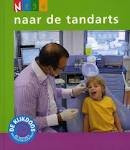 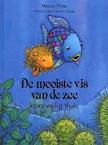 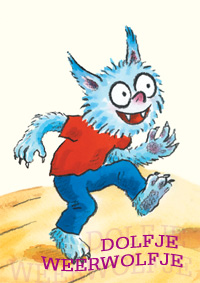 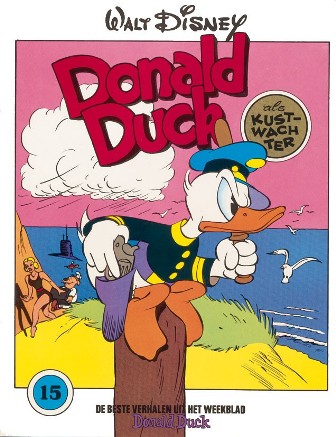 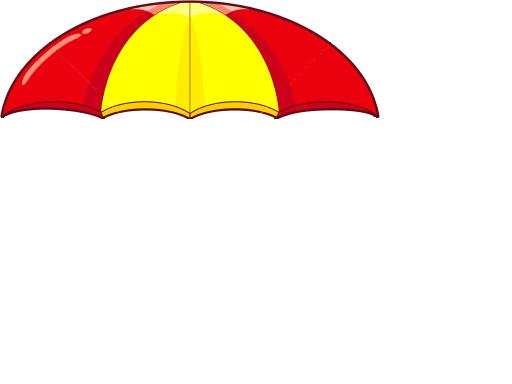 